Women and Girls Network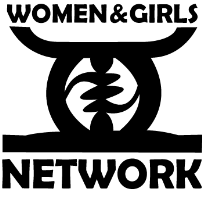 Ascent Moving Forward      Online Group Referral FormAgency Use OnlyPlease send completed referrals to groups@wgn.org.ukReferral dateAgency name/boroughReferrer name/job titleReferrer contact emailReferrer contact telephone numberReferrer relationship to clientPlease note that we cannot accept referrals without the client’s knowledge and consentPlease note that we cannot accept referrals without the client’s knowledge and consentPlease note that we cannot accept referrals without the client’s knowledge and consentPlease note that we cannot accept referrals without the client’s knowledge and consentPlease note that we cannot accept referrals without the client’s knowledge and consentPlease note that we cannot accept referrals without the client’s knowledge and consentIs the client aware of the referral?Is the client aware of the referral?Yes NoIf the client is under 18, is their parent/carer/guardian aware of the referral?If the client is under 18, is their parent/carer/guardian aware of the referral?YesNoAccess to online rooms, does the client have…  Access to online rooms, does the client have…  Access to online rooms, does the client have…  Access to online rooms, does the client have…  Access to online rooms, does the client have…  Access to a smart phone, laptop, computer or tabletYesNoWifi / ethernet connectionYesNoMicrophone & speaker on their device or headphonesYesNoA private space from where they can access the online roomYesNoAny other information Any other information Any other information Any other information Any other information Client Contact DetailsClient Contact DetailsClient Contact DetailsClient Contact DetailsFull nameDate of birthAgeContact numberEmail addressAddressIs it safe to...Is it safe to...Is it safe to...Is it safe to...Is it safe to...Send post?YesNoSend emails?YesNoSend texts?YesNoSend instant messages on mobile?YesNoLeave voicemails/answerphone messages?YesNoAre there any other safety considerations we should be aware of when contacting the client i.e. do they live with the perpetrator?Are there any other safety considerations we should be aware of when contacting the client i.e. do they live with the perpetrator?Are there any other safety considerations we should be aware of when contacting the client i.e. do they live with the perpetrator?Are there any other safety considerations we should be aware of when contacting the client i.e. do they live with the perpetrator?Are there any other safety considerations we should be aware of when contacting the client i.e. do they live with the perpetrator?How did you hear about our service?Presenting Issues/Incidents (please tick all that apply)Presenting Issues/Incidents (please tick all that apply)Presenting Issues/Incidents (please tick all that apply)Presenting Issues/Incidents (please tick all that apply)Childhood sexual abuseRape - over 12 months agoChildhood sexual exploitation (CSE)Rape - within last 12 monthsDomestic violence Sexual assaultFGM (or ‘cutting’) violenceSexual bullying from peers (i.e. school)Forced marriage Sexual exploitation (adult)Gang-related sexual Sexual harassment‘Honour’-based violence StalkingProstitution Trafficked into domestic servitudeRape - gang/multi-perpetratorTrafficked into sexual exploitationEthnic BackgroundEthnic BackgroundEthnic BackgroundEthnic BackgroundEthnic BackgroundEthnic BackgroundAsian BangladeshiBlack AfricanWhite BritishAsian BritishBlack BritishWhite EuropeanAsian PakistaniBlack CaribbeanWhite IrishAsian IndianBlack OtherWhite OtherAsian OtherLatin American Traveller/RomaChineseMiddle EasternMixed EthnicityOther (please specify): Other (please specify): Other (please specify): Other (please specify): Other (please specify): Client prefers not to discloseClient prefers not to discloseClient prefers not to discloseClient prefers not to discloseClient prefers not to discloseDisabilitiesDisabilitiesDisabilitiesDisabilitiesVisualHearingLearning/cognitive difficultyMental healthMobility difficultyLong-term illnessOther (please specify): Other (please specify): Other (please specify): No disabilityClient prefers not to disclose If you have a disability, do you have any access requirements or adjustments that will enable you to fully access and engage in our service?  If you have a disability, do you have any access requirements or adjustments that will enable you to fully access and engage in our service?  If you have a disability, do you have any access requirements or adjustments that will enable you to fully access and engage in our service?  If you have a disability, do you have any access requirements or adjustments that will enable you to fully access and engage in our service?  Religion/BeliefsReligion/BeliefsReligion/BeliefsReligion/BeliefsReligion/BeliefsReligion/BeliefsAgnosticAtheist Buddhist ChristianHindu Humanist JainJewishMuslim RastafarianSikhZoroastrianOther (please specify): Other (please specify): Other (please specify): Other (please specify): Other (please specify): None/no religionNone/no religionNone/no religionNone/no religionNone/no religionClient prefers not to discloseClient prefers not to discloseClient prefers not to discloseClient prefers not to discloseClient prefers not to discloseEmployment StatusEmployment StatusEmployment StatusEmployment StatusEmployed full-time Employed part-time Self-employed full-timeSelf-employed part-timeStudent full-timeStudent part-timeUnemployed Receiving disability benefitsCarerHomemakerRetiredNo recourse to public funds (NRPF)Client prefers not to discloseClient prefers not to discloseClient prefers not to discloseMaternity/Caring ResponsibilitiesMaternity/Caring ResponsibilitiesMaternity/Caring ResponsibilitiesMaternity/Caring ResponsibilitiesMaternity/Caring ResponsibilitiesIs the client pregnant?YesNoIf yes, when is the baby due? If yes, when is the baby due? If yes, when is the baby due? If yes, when is the baby due? If yes, when is the baby due? Does the client have any children?YesNoIf yes, please give their ages:If yes, please give their ages:If yes, please give their ages:If yes, please give their ages:If yes, please give their ages:Does the client have any caring responsibilities other than children?YesNoSexual OrientationSexual OrientationSexual OrientationSexual OrientationSexual OrientationSexual OrientationBisexualHeterosexualLesbianClient unsureClient under 16OtherClient prefers not to discloseClient prefers not to discloseClient prefers not to discloseClient prefers not to discloseClient prefers not to discloseRelationship StatusRelationship StatusRelationship StatusRelationship StatusRelationship StatusRelationship StatusMarriedIn a relationship/cohabitingCivil partnershipSingleDivorced/separatedWidowedClient prefers not to discloseClient prefers not to discloseClient prefers not to discloseClient prefers not to discloseClient prefers not to discloseDoes the client identify as transgender?Does the client identify as transgender?Does the client identify as transgender?Does the client identify as transgender?Does the client identify as transgender?Does the client identify as transgender?Yes☐NoClient prefers not to disclosePlease briefly detail the client’s experiences/presenting issues/issues and concerns, including details of her involvement with your agency.  Include essential information relating to the client’s emotional and physical well-beingDo you know of any safeguarding issues? YesNoIf yes, please give details, including your agency’s involvement/interventions.If yes, please give details, including your agency’s involvement/interventions.If yes, please give details, including your agency’s involvement/interventions.If yes, please give details, including your agency’s involvement/interventions.If yes, please give details, including your agency’s involvement/interventions.Do you know of any risk issues?i.e. contact with perpetrator/s, children and client’s  mental healthYesNoIf yes, please give details, including your agency’s involvement/interventions.If yes, please give details, including your agency’s involvement/interventions.If yes, please give details, including your agency’s involvement/interventions.If yes, please give details, including your agency’s involvement/interventions.If yes, please give details, including your agency’s involvement/interventions.